Řehoř12. březnaNa svatého Řehoře, čápi letí přes moře.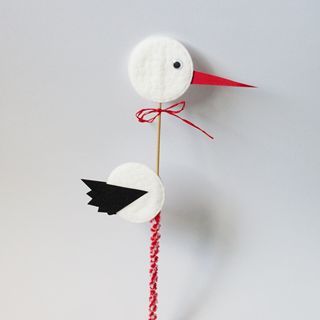 ČápKlapy, klapy, klap,
takhle chodí čáp.
Dlouhý zobák, dlouhé nohy,
k létání má také vlohy.
Vidí všechno z daleka,
ničeho se neleká.TvořeníPomůcky – vatové tamponky, červený a černý papír, špejle, lepidlo, mašličkaNa jaře, na jaře, čáp jede v kočářehttps://www.youtube.com/watch?v=rxIz6fhw92o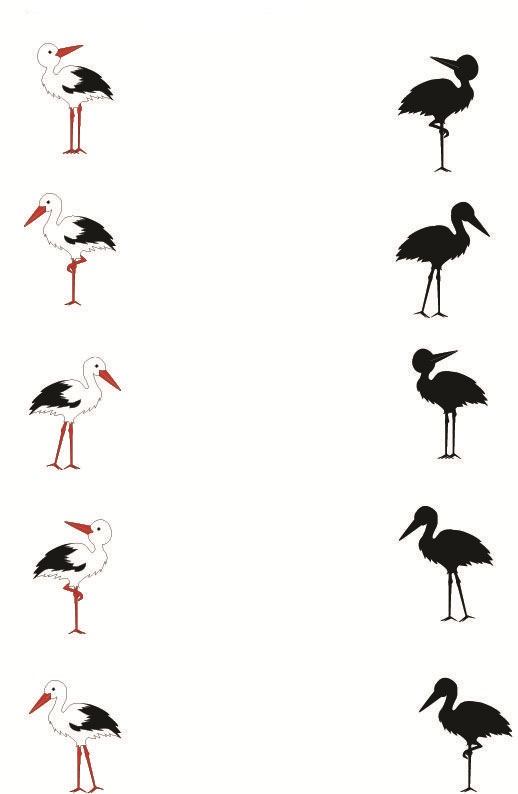 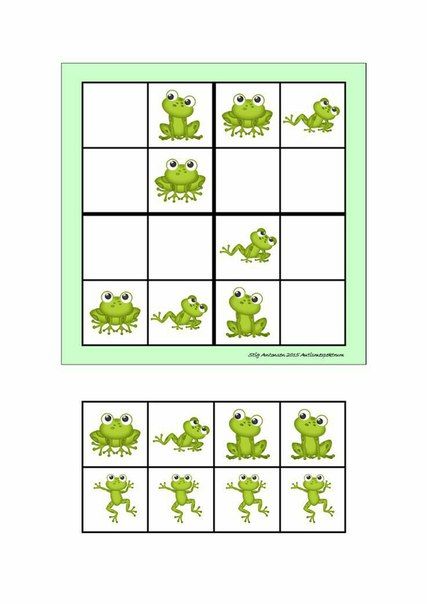 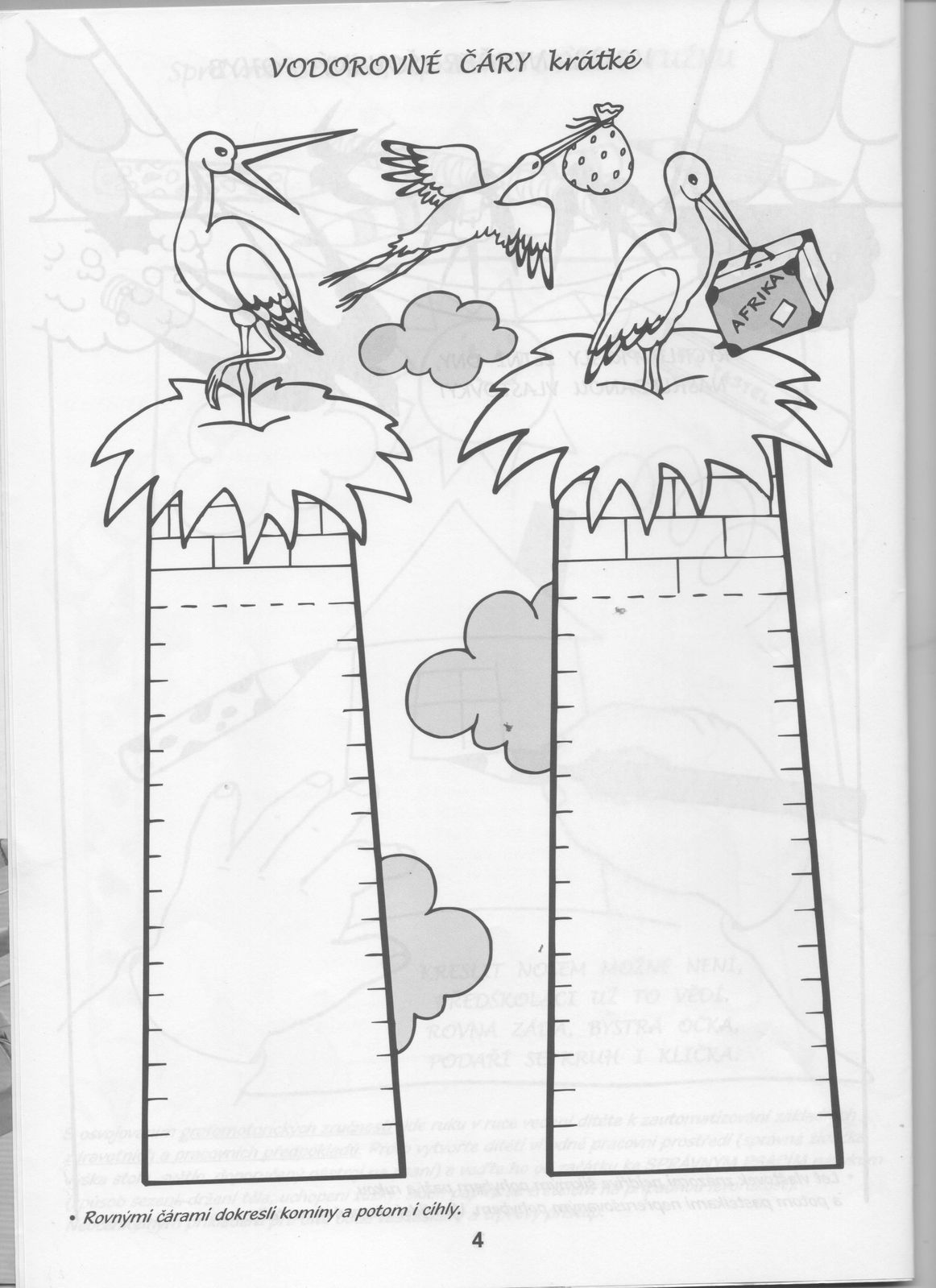 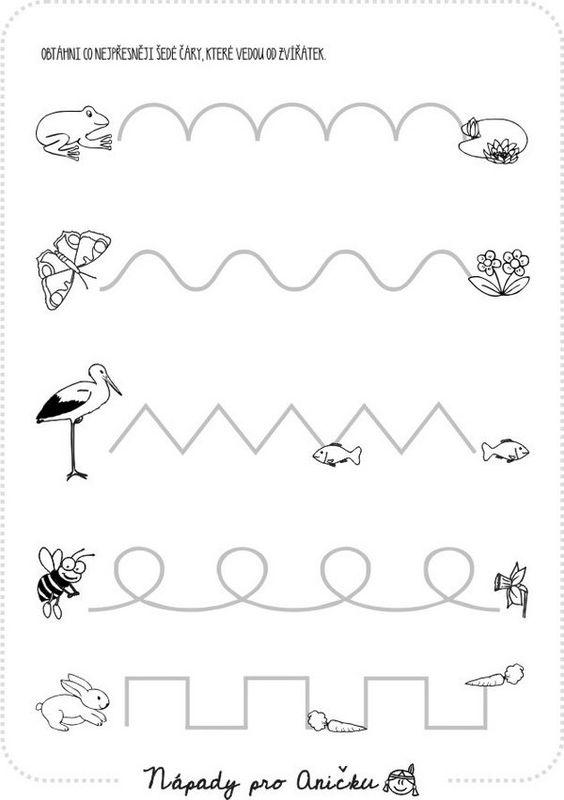 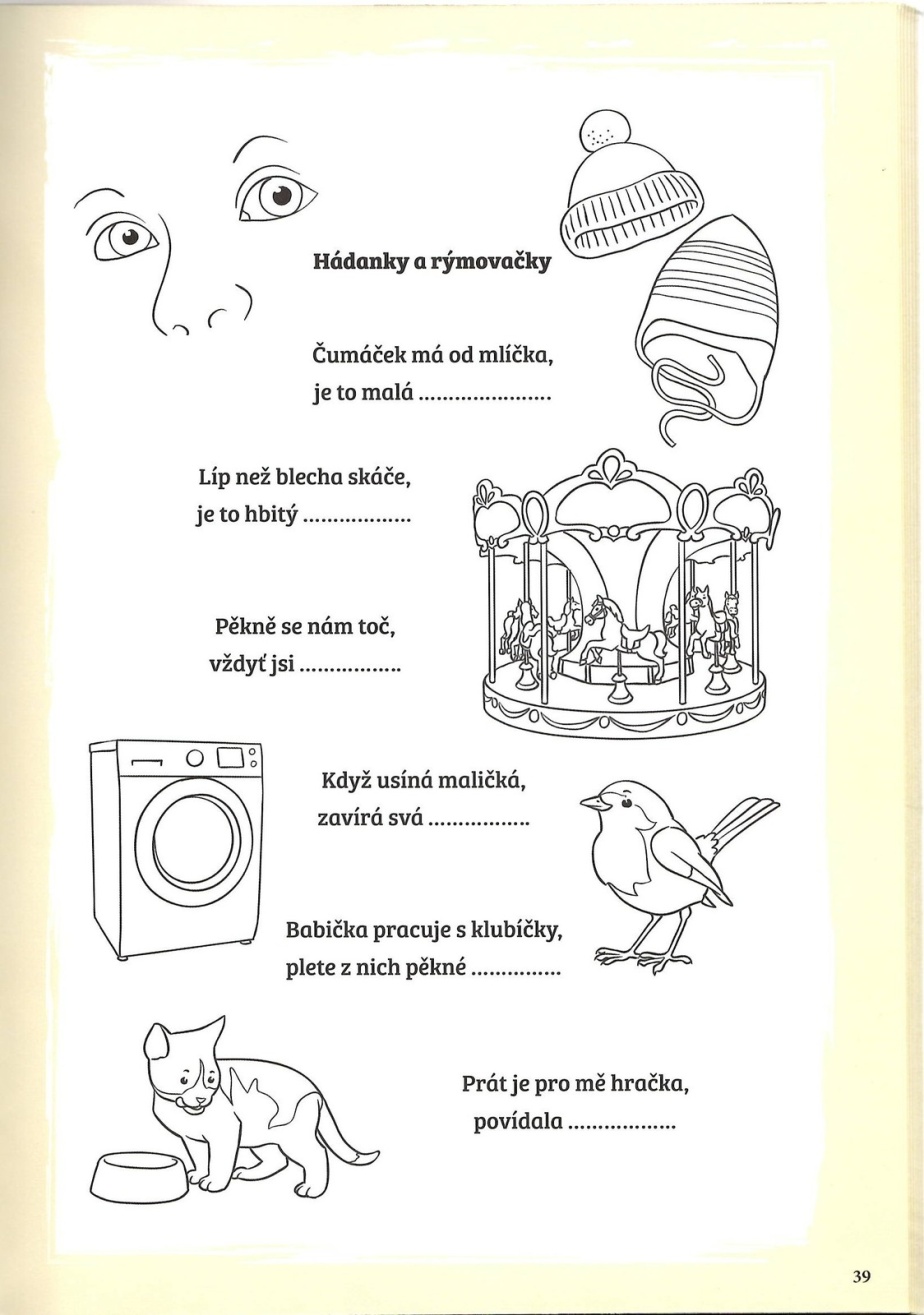 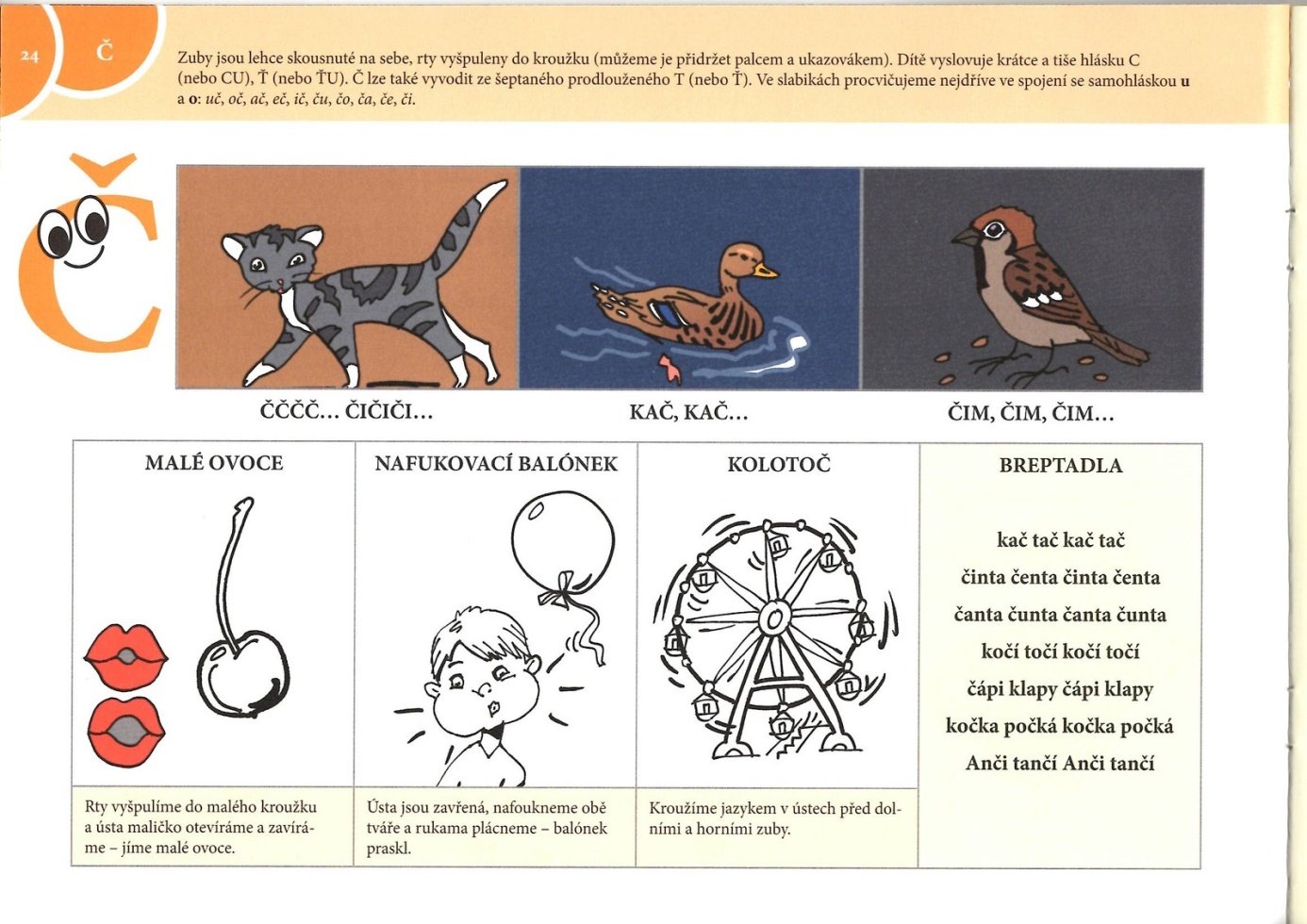 